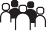 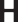 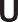 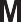 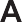 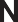 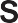 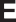 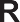 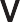 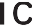 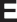 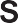 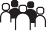 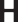 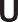 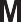 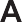 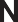 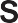 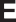 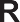 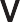 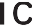 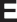 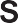 DEPARTMENT OF HUMAN SERVICESCHARLES COUNTY DEPARTMENT OF SOCIAL SERVCIES QUESTIONS AND RESPONSES #1FATHERHOOD PROGRAM IFB Number: CHA.FAC.22.006. S Question:  1	Does the contractor has to have an office in Charles County, MD. Our office is located in Camp Springs, MD 10-20 mins from LaPlata, MD where CCDSS.      Response: 1 		YES Question: 2   	Was this contract awarded previously, if so, who is the incumbent, and what is the contract amount?Response: 2  	Yes, the dollar amount was $24, 000 and the vendor was Fathers forward, LLC.    Question:3 		Explain what items should be submitted with your bid.  Response:3	Two references on company’s letterhead that express your experience and your resume outlining your years of experience.Question: 4	Do you currently have an incumbent and have you host this type of program before?Response: 4	No, we don’t currently have a contract for these services. However, Charles Co. DSS have provide this program for the last few years.311 W. Saratoga Street, Baltimore, MD 21201-3500 | Tel: 1-800-332-6347 | TTY: 1-800-735-2258 | www.dhs.maryland.gov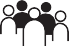 